The Umrer Academy of Arts & Sciences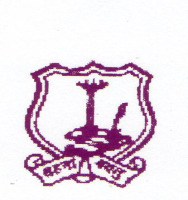 MAHILA KALA MAHAVIDYALAYA, UMRED-------------------------------------------------------------------   Academic Calendar 2019-2020Admission      College reopens after summer vacation   – 16/6/2019     Admission Arts                                           -   17/6/2019     Last date of admission                               -  05/09/2019 as per University                                                                              Rules     Teaching commence from                          - 2/7/2019	     Introductory meet of students                   - Second week of August      Staff Meeting                                               - 1st Day of the SessionLast Day of the Session2nd Day of the second SessionLast Day of the second SessionNational Days                                       - Independence DayRepublic DayMaharashtra DayDay Observed           International Yoga Day                             -  21/06/2019             Teachers Day                                              - 5/9/2019          National Sports Day                                   - 29/08/2019            D. Laxminarayan Day                                 - 30/09/2019         NSS Foundation Day                                   - 24/09/2019           Tree Plantation                                            - 17/7/2019          Swachchata  Abhiyan                                  - 14/8/2019            Vachan Prerana Day                                    - 02/10/2019          Gandhi & Lal Bahadur Shastri Jayanti     - 02/10/2019         Constitutional Day                                        - 26/11/2019           Dr. Ambedkar Mahaparinirvan Day          - 06/12/2019          Savitribai Fulye Jayanti                               -  03/01/2020         Yuva Day                                                       - 12/01/2020         Voters Day                                                     - 25/01/2020           Marathi bhasha day                                      - 27/02/2020          International Women’s Day                         - 08/03/2020          MahaTma Fulye Jayanti                               - 11/04/2020         Dr. B. R. Ambedkar Jayanti                         - 14/04/2020     College Annual Day                                      - First week FebruaryGuest Lecture                                                - Last Week of JanuaryNSS Special Camp                                        - January second weekCollege Unit Test                   First Session                                                   - 10 to 15 September 2019          Second Unit Test                                            - 9 to 18 October 2019          Second Session                                                - 6 to 13 February 2020           Second Unit Test                                             - 15 to 21 April  2020Examination                                                    - 1st semester 27/11/2019                                                                                       2nd semester 15/03/2020SPECIAL INSTRUCTTONS :-All efforts should be made to achieve more than 180 teaching days in Annual pattern and90 days in Semester pattern.                        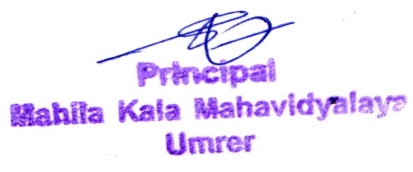                                                                                                 Principal